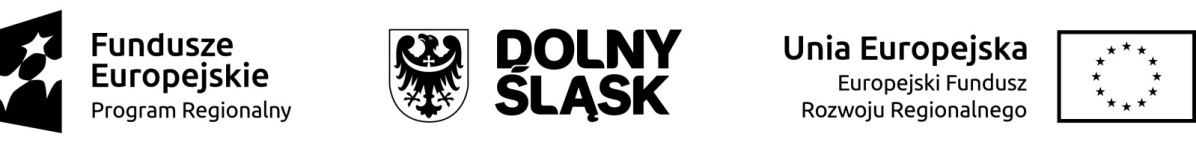 Zarząd Województwa Dolnośląskiego 
pełniący rolęInstytucji Zarządzającej Regionalnym Programem Operacyjnym Województwa Dolnośląskiego 
2014-2020ogłasza nabór wniosków o dofinansowanie realizacji projektówze środków Europejskiego Funduszu Rozwoju Regionalnegow  ramach Regionalnego Programu Operacyjnego Województwa Dolnośląskiego 2014-2020Oś priorytetowa 6 Infrastruktura spójności społecznejDziałanie 6.1 Inwestycje w infrastrukturę społecznąPoddziałanie 6.1.1 Inwestycje w infrastrukturę społeczną – konkursy horyzontalne – nabór na OSIBudowa, remont, przebudowa, rozbudowa, wyposażenie, modernizacja oraz adaptacja infrastruktury prowadzonej przez podmioty opieki nad dziećmi do 3 roku życia 
(np. żłobki, kluby malucha)Nr naboru RPDS.06.01.01-IZ.00-02-100/161.Informacje ogólneNabór w trybie konkursowym w ramach Regionalnego Programu Operacyjnego Województwa Dolnośląskiego 2014-2020 – Oś priorytetowa 6 Infrastruktura spójności społecznej, Działanie 6.1 Inwestycje w infrastrukturę społeczną, Poddziałanie 6.1.1 Inwestycje w infrastrukturę społeczną – konkursy horyzontalne – nabór na OSI – 6.1.1.C Budowa, remont, przebudowa, rozbudowa, wyposażenie, modernizacja oraz adaptacja infrastruktury prowadzonej przez podmioty opieki nad dziećmi do 3 roku życia (np. żłobki, kluby malucha).Nabór w trybie konkursowym – ukierunkowany na Obszary Strategicznej Interwencji:Zachodni Obszar Interwencji (ZOI);Legnicko-Głogowski Obszar Interwencji (LGOI);Obszar Interwencji Doliny Baryczy (OIDB);Obszar Interwencji Równiny Wrocławskiej (OIRW);Obszar Ziemia Dzierżoniowsko-Kłodzko-Ząbkowicka (ZKD).2.Pełna nazwa i adres właściwej instytucji organizującej konkursKonkurs ogłasza Instytucja Zarządzająca Regionalnym Programem Operacyjnym Województwa Dolnośląskiego 2014-2020 pełniąca rolę Instytucji Organizującej Konkurs. Funkcję Instytucji Zarządzającej pełni Zarząd Województwa Dolnośląskiego. Zadania związane z naborem realizuje Departament Funduszy Europejskich 
w Urzędzie Marszałkowskim Województwa Dolnośląskiego, ul. Mazowiecka 17, 50-412 Wrocław. 3.Przedmiot konkursu, w tym typy projektów podlegających dofinansowaniuPrzedmiotem konkursu jest następujący typ projektów określony dla Działania 6.1 Inwestycje w infrastrukturę społeczną, Poddziałanie 6.1.1 Inwestycje w infrastrukturę społeczną – konkursy horyzontalne – nabór na OSI:6.1.1.C Budowa, remont, przebudowa, rozbudowa, wyposażenie, modernizacja oraz adaptacja infrastruktury prowadzonej przez podmioty opieki nad dziećmi do 3 roku życia (np. żłobki, kluby malucha).Budowa nowych obiektów jest możliwa w uzasadnionych przypadkach, jeśli znajdzie odzwierciedlenie w dokumentacji aplikacyjnej, w konkretnej analizie demograficznej lub potwierdzenie w danych statystycznych, wyłącznie w sytuacji, gdy przebudowa, rozbudowa lub adaptacja istniejących budynków nie jest możliwa lub jest nieuzasadniona ekonomicznie. Pod pojęciem rozbudowy rozumie się sytuację, w której rozbudowywana część obiektu będzie funkcjonalnie i rzeczywiście połączona z istniejącą częścią obiektu.Lokal, w którym ma być prowadzony żłobek lub klub dziecięcy musi spełniać wymagania lokalowe i sanitarne określone w Rozporządzeniu Ministra Pracy i Polityki Społecznej z dnia 10 lipca 2014 r. w sprawie wymagań lokalowych i sanitarnych jakie musi spełniać lokal, w którym ma być prowadzony żłobek lub klub dziecięcy (Dz. U. poz. 925).Projekt powinien uwzględniać dostosowanie do potrzeb osób niepełnosprawnych.Aby projekt mógł być realizowany, projektodawca musi wskazać powiązanie z realizacją celów RPO WD 2014-2020 w zakresie wsparcia udzielanego w ramach Europejskiego Funduszu Społecznego, tj. że projekt przyczynia się do osiągnięcia celów zapisanych w RPO WD 2014-2020 w zakresie wsparcia udzielanego ze środków EFS.Preferowane będą projekty: związane z tworzeniem nowych miejsc opieki nad dziećmi;o charakterze rewitalizacyjnym – wynikające z Lokalnego Programu Rewitalizacji (lub dokumentu równorzędnego) danej gminy, znajdującego się na wykazie IZ RPO WD 2014-2020;realizowane na obszarach charakteryzujących się słabym dostępem do miejsc opieki nad dzieckiem do lat 3;realizowane na obszarach wiejskich;dotyczące podmiotów realizujących zadania w zakresie opieki nad dziećmi niepełnosprawnymi. Nie będą finansowane wydatki:na inwestycje w części związanej z prowadzeniem działalności administracyjnej we wspieranych w projekcie budynkach;wydatki na inwestycje w części związanej z prowadzeniem działalności gospodarczej nie związanej celem projektu we wspieranych w projekcie budynkach;wydatki na termomodernizację przekraczające 49% wartości całkowitych wydatków kwalifikowalnych na pojedynczy budynek w projekcie;wydatki na zagospodarowanie otoczenia w zieleń i drobną architekturę przekraczające 15 % wartości wydatków kwalifikowalnych;wydatki dotyczące infrastruktury przedszkoli.Ww. limity procentowe nie sumują się – elementy uzupełniające w projekcie zawsze powinny stanowić maksymalnie 49% całkowitych wydatków kwalifikowalnych. Jeśli projekt składa się z przebudowy obiektu, jego termomodernizacji i zagospodarowanie otoczenia w zieleń, wówczas wydatki na przebudowę obiektu powinny stanowić co najmniej 51% wydatków kwalifikowalnych.Kategorią interwencji (zakresem interwencji dominującym) dla niniejszego konkursu jest kategoria 052 Infrastruktura na potrzeby wczesnej edukacji elementarnej i opieki na dzieckiem.4.Typy beneficjentówO dofinansowanie w ramach konkursu mogą ubiegać się następujące typy Wnioskodawców:jednostki samorządu terytorialnego (jst), ich związki i stowarzyszenia;jednostki organizacyjne jst;organizacje pozarządowe;kościoły, związki wyznaniowe oraz osoby prawne kościołów i związków wyznaniowych;podmioty zajmujące się opieką nad dziećmi do 3 roku życia*.*Poprzez podmioty prowadzące rozumiane są wszystkie podmioty, które na podstawie właściwych ustaw świadczą/będą świadczyć wymienione w typach projektów usługi i dzięki realizacji projektu uzyskają status podmiotu prowadzącego. W momencie składania wniosku o dofinansowanie projektu Wnioskodawca, jeśli jest osobą fizyczną, musi mieć zarejestrowaną działalność gospodarczą. 5.Kwota przeznaczona na dofinansowanie projektów 
w konkursieAlokacja przeznaczona na konkurs wynosi 3 061 714 EUR, tj. 13 358 564 złAlokacja przeliczona po kursie Europejskiego Banku Centralnego (EBC) obowiązującym w marcu 2016  r., 1 euro = 4, 3631 zł. Ze względu na kurs euro limit dostępnych środków może ulec zmianie. Z tego powodu dokładna kwota dofinansowania zostanie określona na etapie zatwierdzania Listy ocenionych projektów.6.Minimalna wartość projektu50 tys. zł7.Maksymalna wartość projektuNie dotyczy8.Maksymalny dopuszczalny poziom dofinansowania projektu lub maksymalna dopuszczalna kwota do dofinansowania projektuPoziom dofinansowania UE na poziomie projektu wynosi 85% kosztów kwalifikowalnych 9.Minimalny wkład własny beneficjenta jako % wydatków kwalifikowalnychMinimalny wkład własny Beneficjenta na poziomie projektu wynosi 15%.10.Termin, miejsce 
i forma składania wniosków o dofinansowanie projektuWnioskodawca wypełnia wniosek o dofinansowanie projektu za pośrednictwem aplikacji – Generator Wniosków – dostępny na stronie http://gwnd.dolnyslask.pl/ i przesyła do IOK w ramach niniejszego konkursu w terminie od godz. 8:00 dnia 4 maja 2016 r. do godz. 15:00 dnia 2 czerwca 2016 r. Wnioski należy składać w formie dokumentu elektronicznego za pośrednictwem Generatora. Jednocześnie, najpóźniej do dnia zakończenia naboru tj. do godz. 15.00 dnia  2 czerwca 2016 r., do siedziby IOK należy dostarczyć jeden egzemplarz wydrukowanej z systemu (Generator Wniosków) papierowej wersji wniosku, opatrzonej czytelnym podpisem/-ami lub parafą i z pieczęcią imienną osoby/-ób uprawnionej/-ych do reprezentowania Wnioskodawcy (wraz z podpisanymi załącznikami).Za datę wpływu do IOK uznaje się datę wpływu wniosku w wersji papierowej. Papierowa wersja wniosku może zostać dostarczona: a) osobiście do kancelarii Departamentu Funduszy Europejskich, mieszczącej się pod adresem:Urząd Marszałkowski Województwa DolnośląskiegoDepartament Funduszy Europejskichul. Mazowiecka 1750-412 WrocławII piętro, pokój nr 2020b) kurierem lub pocztą na adres: Urząd Marszałkowski Województwa DolnośląskiegoWydział Wdrażania EFRRul. Mazowiecka 1750-412 Wrocław.Suma kontrolna wersji papierowej i elektronicznej musi być zgodna.11.Sposób i miejsce udostępnienia regulaminuWszystkie kwestie dotyczące naboru opisane zostały w Regulaminie, który dostępny jest wraz z załącznikami na stronie internetowej www.rpo.dolnyslask.pl  oraz na portalu Funduszy Europejskich (www.funduszeeuropejskie.gov.pl).